LOUISIANA INTERNATIONAL DEEP WATER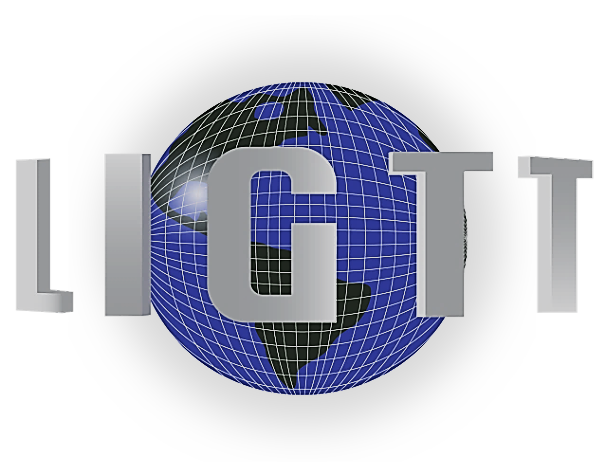 GULF TRANSFER TERMINAL (LIGTT) AUTHORITYNOTICE IS HEREBY given that a meeting of the Louisiana International Deep Water Gulf Transfer Terminal will be held via ZOOM Platform on Tuesday, May 12, 2020, at 2 p.m. Please click the link below or copy and paste into your browser to Join Zoom Meeting
	https://us04web.zoom.us/j/6573894027?pwd=UmNwM1NlZkVGUU1RZWFyUVZCc3dadz09
     Password: 9ajdLKParticipants will be placed in a waiting room prior to logging into meeting and during Executive Session.AGENDACALL TO ORDERROLL CALLAPPROVAL OF MINUTES, ITEMS FOR DISCUSSIONPosition of LDP regarding conflict resolution and recommended actions of LIGTT Authority to maintain project integrity.Pursuant to La R.S. 42: 16 and 17 (2), and if so advised by legal counsel, the Board may hold an Executive Session, after which the Board will return to Open SessionANY OTHER ITEMS THAT MAY COME BEFORE THE AUTHORITY FOR DISCUSSIONPUBLIC COMMENTADJOURNMENT__________________________A.G. Crowe, President